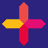 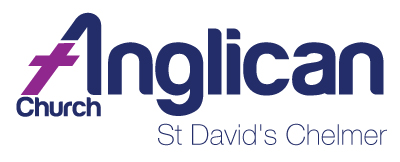 GRACE NOTES TO CHELMERSunday 26 June:  Letter # 8 in 2022A Parish Letter for JulyGreetings to everyone who worships at St David’s ChurchAnother musician (9.30am service) In my Letter for June, I gave feedback from our recent Music Forum.  On Sunday 26th June we will welcome Gloria Kim, a pianist with 20 years’ experience leading congregational worship.  She is available for the 9.30 service on a regular basis, if it works well for her and for us, complementing our current musician team of Mary-Jane Blackburn and Nicholas Love who lead our music worship as often as they are available. She will usually attend together with her husband, Tim / Timothy, pastor of a Korean-language Presbyterian Church that meets on Sundays at 1pm. They are good friends of Simon and Sarah Kim. My leave in July:  Thursday 30 June to Sunday 31 JulySome have kindly asked me about my trip, I’ve added  notes at the end of this letter. Parish Locum during July:  Fr George Markotsis:  Mobile  0421 830 778 / Email  frgeorgewm@outlook.com Many of you have met George (call him that, at his request), retired as a priest of many years’ experience in Brisbane, Cairns, Lismore and elsewhere, and previously a senior government aviation official in Canberra. George was widowed earlier this year shortly after his 50th Wedding Anniversary, following the death of his wife Jane after some years of care with dementia; she was a prominent Anglicare leader. As an aside:  his daughter-in-law Jane Markotsis is Assistant Minister at Kenmore Anglican Parish and leader of their Youth “TeenSpirit” who have invited our Youth to join them at Mt Coot-tha next Sunday 3rd July. [That initiative is via Nic and Jane, and not via George.] George will lead Sunday worship for 4 weeks in July, with Padre Rob Sutherland leading on Sunday 31st.  George will also be present for the weekly Morning Prayer on Wednesdays at 8.00am in the Church, and later for the 9.30am Communion Service, and for any pastoral needs preferably on Wednesdays but at other times especially if urgent or by arrangement directly or through Kim Brown our Parish Administrator.  His contact details are now also listed in your Weekly Bulletin. Please note:  George is not available on Fridays. He does voluntary Brisbane Ambassador work at Brisbane Domestic Airport from early morning, leads a lunchtime Communion service at St John’s Cathedral in the city and then various other activities. Any matters regarding Sundays should be arranged with George earlier in the week or with Kim by Friday morning. Diocesan Synod this weekend / “Comprehensive Anglicanism” The Annual Synod of the Diocese of Brisbane is taking place, having begun on Friday night in the Cathedral, and continuing over Saturday, plus the afternoon of Sunday, using the lovely facilities of Anglican Church Grammar School – “Churchie”. Some feedback via Nic and the elected Lay Representative, Sarah Phillips, will be given at a later time. [Unfortunately our other Rep, Karen Green, is overseas and we were unable to find a replacement in time.] Archbishop Phillip gave a remarkable Address to Synod, copy of which will be on the website of the Diocese / Anglican Church Southern Queensland, hopefully on our parish website this week.  It addresses many points in our church and national life, and “Comprehensive Anglicanism”, a way of embracing many solidly Anglican approaches to life and worship.  This is also in the context of controversies – widely reported in the media – on matters of sexuality and doctrine.  If these are important issues to you, I’d encourage you to read it. Parish Council Your elected Council meets monthly, and will soon report again to the parish on matters of finance, roof rain damage and repairs (waiting upon insurers, tradesperson quotations, and availability of supplies and qualified tradies) and other parish issues.  Our next meeting will be on Monday 27 June.  If you have queries or issues you’d like to raise, please talk with one of the Wardens (contact information listed every week in the Bulletin) or Ross Miles, Chair of Parish Council.  Warden Karen Green returns on Thursday 30 June. Lastly… notes from some of my recent sermons are on the parish website.  The one from this Sunday, incorporating a short meditation on “The Fruit of the Spirit” references in Paul’s Letter to the Galatians, will be posted there on Monday. Sincerely, Nic.				Nic Denny-Dimitriou   /   0411 308 833   /   nic@rev2d2.com Some trip notes:  It was planned before I came to Brisbane, and as I have no accrued Leave, has to be taken as Unpaid Leave.  I had been invited, and partly assisted as I otherwise could not afford this, to join friends on an adventure in England.  I will first stay with 2 families of very good friends in New York City, and in upstate NY with my American brother from my year as an Exchange Student in the USA 40 years ago. We may also visit our “home town” together, Gettysburg in Pennsylvania, time and funds permitting.  I then travel to London to join friends from Vancouver on our “Four Men in a Boat” expedition in a Narrowboat from Oxford to the Cotswolds over 8 days. We will traverse gorgeous countryside, visit historical villages, navigate canal locks and feel obliged to eat and drink in English pubs.  At the end I will have 4 days in London with some of Julia’s family now living there, and return direct to Brisbane. 